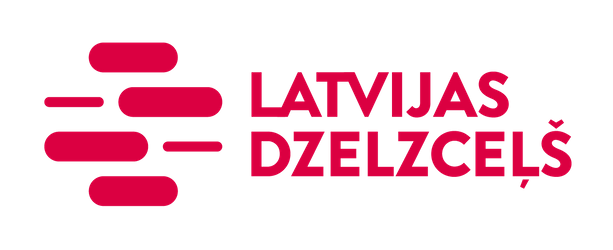 Valsts akciju sabiedrība "Latvijas Dzelzceļš"Gogoļa iela 3, Rīga, LV-1547, LatvijaKlientu servissbezmaksas tālrunis: 80001181e-pasts: uzzinas@ldz.lvwww.ldz.lvIESNIEGUMSlīguma slēgšanai vai objekta/u iekļaušanai līgumā							Objekta ID                                                                                                                                                                                                                          (ja tāds ir)Līguma Nr., kurā iekļaut objektu (ja ir noslēgts līgums):      Līgumu noslēgt ar:   .  .                                       (datums)Pielikumā Klientam līguma noslēgšanai jāpievieno šādas dokumentu kopijas (iesniegto atzīmējiet): Pilnvara, ja līgumu slēdz un paraksta pilnvarota persona Pieņemšanas-nodošanas akts, ja tāds ir sastādīts Īpašuma tiesības apliecinošs dokuments (objektiem, par kuriem Klientam nav esoša Līguma ar VAS "Latvijas Dzelzceļš" vai elektroenerģijas tirgotāju)  Cits      	Parakstot šo Iesniegumu, apliecinu, ka:sniegtā informācija ir patiesa, iesniegto dokumentu kopijas atbilst oriģinālam, kā arī esmu informēts, ka nepatiesas informācijas sniegšanas gadījumā varu tikt saukts pie likumā noteiktās atbildības;esmu elektroenerģijas lietotājs objektā un likumīgi lietoju telpas šajā adresē. Esmu informēts,  ka nepatiesas informācijas sniegšanas gadījumā,  VAS “Latvijas Dzelzceļš” ir tiesības vienpusējā kārtā pārtraukt līgumattiecības un lauzt Sistēmas pakalpojuma līgumu;esmu informēts un apzinos, ka pieteikumā norādītos personas datus VAS "Latvijas Dzelzceļš" apstrādā pieteikumā norādīto darbību izpildes nolūkiem. Citiem nolūkiem VAS “Latvijas Dzelzceļš” veic personas datu apstrādi atbilstoši Klientu datu apstrādes principiem (VAS "Latvijas Dzelzceļš" rūpējas par to, lai klientu dati tiktu apstrādāti godīgi, likumīgi un pārredzami, atrastos drošībā un tiktu ievērotas jūsu tiesības); Piezīmēm:  .  .    	                   			         	    ( datums )	( paraksts ) 					(paraksta atšifrējums ) Klienta informācija:Vārds, uzvārds / Uzņēmuma nosaukums:Vārds, uzvārds / Uzņēmuma nosaukums:Vārds, uzvārds / Uzņēmuma nosaukums:Klienta informācija:Personas kods / Uzņēmuma reģistrācijas Nr.: Personas kods / Uzņēmuma reģistrācijas Nr.: Personas kods / Uzņēmuma reģistrācijas Nr.: Klienta informācija:Uzņēmuma vadītājs / Pilnvarotā persona:Uzņēmuma vadītājs / Pilnvarotā persona:Uzņēmuma vadītājs / Pilnvarotā persona:Kontaktinformācija:Deklarētā / Juridiskā adrese:     	LV-    Deklarētā / Juridiskā adrese:     	LV-    Deklarētā / Juridiskā adrese:     	LV-    Kontaktinformācija:Korespondences adrese (ja atšķiras no deklarētās / juridiskās adreses):     	LV-    Korespondences adrese (ja atšķiras no deklarētās / juridiskās adreses):     	LV-    Korespondences adrese (ja atšķiras no deklarētās / juridiskās adreses):     	LV-    Kontaktinformācija:Tālrunis:E-pasta adrese:E-pasta adrese:Norēķinu informāciju sūtīt uz (rēķini, atgādinājumi u.c.): e-pasta adrese  vai    korespondences adrese - maksas pakalpojums e-pasta adrese  vai    korespondences adrese - maksas pakalpojums e-pasta adrese  vai    korespondences adrese - maksas pakalpojumsOperatīvo informāciju var sūtīt uz (par plānotajiem atslēgumiem, skaitītāju maiņu, u.c.): mobilais tālrunis  vai / un   e-pasta adrese  (ja vēlaties saņemt abos kanālos, atzīmējiet abus) mobilais tālrunis  vai / un   e-pasta adrese  (ja vēlaties saņemt abos kanālos, atzīmējiet abus) mobilais tālrunis  vai / un   e-pasta adrese  (ja vēlaties saņemt abos kanālos, atzīmējiet abus)Objekta informācija: Objekta nosaukums (birojs, ražotne u.c.): Objekta nosaukums (birojs, ražotne u.c.): Skaitītāja numurs (ja tāds ir):Objekta informācija: Objekta adrese:Objekta adrese:Objekta adrese: